Name of journal: World Journal of DiabetesESPS Manuscript NO: 18504Manuscript Type: REVIEWAloesin as a medical food ingredient for systemic oxidative stress of diabetes Yimam M et al. Aloesin for diabetes associated oxidative stressMesfin Yimam, Lidia Brownell, Qi JiaMesfin Yimam, Lidia Brownell, Qi Jia, Unigen, Inc., Seattle, WA 98121, United StatesAuthor contributions: All authors contributed to this manuscript.Conflict-of-interest statement: Mesfin Yimam, Lidia Brownell and Qi Jia are currently Unigen employees and therefore, have competing financial interests. In addition, Qi Jia is the co-inventor of US issued patent entitled 7-Hydroxy Chromones as Potent Anti-oxidant.Open-Access: This article is an open-access article which was selected by an in-house editor and fully peer-reviewed by external reviewers. It is distributed in accordance with the Creative Commons Attribution Non Commercial (CC BY-NC 4.0) license, which permits others to distribute, remix, adapt, build upon this work non-commercially, and license their derivative works on different terms, provided the original work is properly cited and the use is non-commercial. See: http://creativecommons.org/licenses/by-nc/4.0/Correspondence to: Mesfin Yimam, DVM, MS, Unigen, Inc., 3005 1st Ave, Seattle, WA 98121, United States. myimam@unigen.netTelephone: +1-360-4868200-1544Fax: +1-360-4139135Received: April 22, 2015 Peer-review started: April 22, 2015 First decision: May 13, 2015Revised: July 1, 2015 Accepted: July 24, 2015Article in press: Published online: Abstract Diabetes is a chronic disease that requires a long term management where oxidative stress plays a pivotal role in disease progression and intensifying secondary complications. In spite of all the research on diabetes and recent advances in diabetes treatments, the reality is that there is no cure for diabetes and its devastating complications. While currently available anti-diabetic therapies are effective in reducing blood glucose level, they are not without associated side effects when they are used for a long term applications. As a result, physicians and patients are inclining more towards to a safer therapy with less serious side effects in the form of medicinal foods and botanical alternatives that are suitable for chronic usage. Aloesin, an Aloe chromone, has previously been formulated with an aloe polysaccharide to give a composition called Loesyn, where it showed significant impact in reducing HbA1C, fasting blood glucose, fructosamine and plasma insulin level in humans. Radical scavenging activities of chromones and polysaccharides from Aloe have also been reported. Here we rationalize the relevance of use of Aloesin alone or in a standardized blend with Aloe polysaccharides, as a potential medical food to manage systemic oxidative stress and/or high blood glucose of diabetes. Key words: Aloe chromone; Aloesin; Aloe polysaccharides; Diabetes; Oxidative stress; Medicinal food© The Author(s) 2015. Published by Baishideng Publishing Group Inc. All rights reserved.Core tip: Diabetes has become epidemic in industrialized countries; Diabetes is a chronic disease with no cure; Oxidative stress plays a pivotal role in diabetes complication; Aloesin and aloe polysaccharides have strong free radical scavenging activities; Aloesin formulated with aloe polysaccharides has shown merits in diabetes management in human clinical trials; Aloesin formulated with aloe polysaccharides could have potentials in combating diabetes associated oxidative stress or to be used as an adjunct to pharmaceutical drugs.Yimam M, Brownell L, Jia Q. Aloesin as a medical food ingredient for systemic oxidative stress of diabetes. World J Diabetes 2015; In pressINTRODUCTIONThe diabetes epidemic that continues to sweep across the United States has left an estimated 29.1 million Americans in 2012 struggling with the disease. Currently, 387 million people worldwide are affected by diabetes mellitus and are predicted to reach 592 million in 2035. A staggering number, 4.9 million deaths were directly caused by diabetes in the year 2014 highlighting the death of a human being every seven seconds due to the seriousness of the disease. It is also predicted to be the 7th leading cause of death by the year 2030[1]. There are 86 million people in the United States who have elevated blood glucose levels and worldwide, more than 300 million people were estimated to have this pre-diabetic condition[2]. Based on the survey carried out in the years between 2009-2012, and fasting glucose or HbA1C levels, 37% of United States adults age ≥ 20 years had pre-diabetes. Correcting this percentage to the entire United States population, in 2012 there were an estimated 86 million Americans age 20 years or older with pre-diabetes. Worldwide, by 2025, the pre-diabetic population number is expected to reach over 500 million people, but even more alarming is the fact that between 29%-68% of people with pre-diabetes develops Type II Diabetes over the course of 3-5 years[3]. Diabetes can affect many parts of the body where oxidative stress induced by hyperglycemia is involved in both the development and progression of the disease and can lead to serious complications such as blindness, kidney damage, lower-limb amputations, and cardiovascular diseases. According to the National Diabetes Statistics Report, 2014, diabetes in the fiscal year of 2012 cost the United States $245 billion as a result of direct medical care (176 billion) and indirect costs (69 billion) due to disability, work loss, and premature death which accounts for more than 10% of all United States health care spending by the government and public. This is a 41% increase from previous estimate of $174 billion in 2007. In 2012, it was estimated that after adjusting for population age and sex differences, average medical expenditures among people with diagnosed diabetes were 2.3 times higher than people without diabetes[4]. Diabetes is one of the largest therapeutic segments of global pharmaceutical sales. It has been projected that the overall annual global spending on medicines will reach nearly $1.2 trillion by 2016 where the top 20 therapy areas will account for 42% of global spending, led by cancer, diabetes and asthma/Chronic Obstructive Pulmonary Disease from which spending on conventional medicines for diabetes expected to range $48-53 billion[5]. Overall, anti-diabetic drugs sales are projected to grow dramatically over the coming years as the addressable patient population continues to increase and new premium priced products enter the market to address high unmet clinical needs. While Food and Drug Administration approved effective drug therapies are currently available, their chronic usages are limited by serious side effects for managing long-term condition of the disease. Hence, both physicians and patients are increasingly seeking safer therapy with less serious side effects in the form of medicinal foods and botanical drugs that are suitable for long term chronic usage to help manage their blood sugar levels. Such safer alternatives would also be appropriate interventions at the pre-diabetic condition to halt or slow progression to full blown type 2 diabetes. Here we describe the relevance of use of an Aloe chromon, Aloesin by itself or in a standardized blend with Aloe polysaccharides as potential medical food ingredients to manage systemic oxidative stress of diabetes and/or mitigating the primary causes as a partial fulfilment to the unmet needs of botanical interventions. SYSTEMIC OXIDATIVE STRESS IS ASSOCIATED WITH DIABETES AND ITS COMPLICATIONSPrincipally, it is a recognized that oxidative stress is an imbalance between the production of free radicals and the inherent capacity of the body to counteract or neutralize their harmful effects through interaction with various reducing and sequestering endogenous antioxidant defense networks. Reactive oxygen species (ROS) are heterogeneous population of molecules that include oxygen related free radicals, and non-radical species. Normally, ROS can be generated as by-products of glucose or free fatty acid metabolic processes in the mitochondria. In mitochondrial respiration process, between 0.4%-4% of all oxygen consumed in metabolism of glucose is converted into the free radical superoxide (.O2). Additionally, ROS can also be generated from food additives, environmental sources, (e.g., ultraviolet radiation) and tobacco smoke, and many other environment pollutants. When there is a lack of an appropriate adaptation by the body antioxidant defense system, ROS buildup will lead to the activation of stress-sensitive intracellular signaling pathways that, in turn, promote cellular damage and contribute to the diabetic complications development and progression.Currently there are considerable indications that multiple biochemical pathways are activated by hyperglycemia, and are associated with the generation of reactive oxygen species, which ultimately lead to increased oxidative stress. Primarily, chronic elevation of glucose in association with free fatty acid (FFA) can cause oxidative stress due to increased production of mitochondrial ROS, non-enzymatic glycation of proteins, glucose oxidation, increased mitochondrial uncoupling and beta-oxidation. The oxidative stress from both metabolism of glucose and FFA can activate signaling pathways such as nuclear factor-κB (NF-κB), p38 mitogen-activated protein kinase (MAPK) and NH2-terminal c-Jun kinases. These stress activated pathways, in turn, can lead to insulin resistance, beta-cell dysfunction and impaired insulin secretion proceeding to further damage of the eye, kidney, nerve, cardiovascular system and other complications of type-2 diabetes[6]. This fact holds true even for type-1 diabetes, where systemic oxidative stress is also present[7]. For example, under a clinical study, patients with diabetes mellitus showed a positive correlation of NF-κB activation in peripheral blood mononuclear cells with poor glycemic control. Under normal circumstances, cells have specific mechanisms to preserve homeostasis[8] that include the synthesis and recycling of -glutamyl-cysteinyl-glycine (Glutathion GSH) and enzymes, such as superoxide dismutase (SOD), GSH peroxidase and catalase[9]. However, changes in diet, lifestyle, and aging could result in imbalance between the generation and clearance of ROS. Such excess formation and insufficient removal of the mitochondrial ROS expose the intracellular environment to subsequent oxidative stress challenge.One of the intracellular mechanisms in response to oxidative stress is the activation of the transcriptional factors, such as NF-kB and activator protein 1 (AP-1), which contribute to changes in many gene responses[10] and play very important roles in mediating immune and inflammatory responses and apoptosis[11]. NF-κB regulates the expression of large number of genes, including pro-inflammatory cytokines, vascular endothelial growth factor (VEGF), and multiple serine kinase cascades, such as p38 MAPKs which play a significant role in diabetes progression and complications. For instance, Insulin receptor (IR) and the insulin receptor substrate (IRS) family of proteins are potential targets for the elevated serine kinase. Their involvement was demonstrated in muscle cell model, where activation of p38 MAPK by oxidative stress was found to be linked to the ROS-mediated inhibition of insulin-stimulated glucose transport[12]. In fact, inhibition of insulin signaling was reversed by a specific inhibitor of p38 MAPK. Oxidative stress in diabetes mellitus causes several adverse effects on the cellular physiology where it is particularly relevant and critical for those tissues that have lower levels of intrinsic antioxidant defenses such as islets. Pertaining to blood glucose level signaling and insulin secretion mediations, β-cells are particularly susceptible to the damages inflicted by oxidative stress due to the fact that ROS cascade eventually will cause induced auto-immune attack, which further accelerate the dysfunction and destruction of β-cells[13] that lead both insulin resistance and impaired insulin secretion[14]. Diabetic peripheral neuropathy is the most common complication of long-standing diabetes mellitus. Neuropathy frequently results in clinically significant morbidities, such as pain, loss of sensation, foot ulcers, gangrene and amputations[15] It now seems that the pathogenesis of diabetic neuropathy is heterogeneous with causative factors, including microvascular insufficiency, oxidative stress, nitrosative stress, defective neurotrophism, and autoimmune-mediated nerve destruction. As such, oxidative stress has been viewed as a core and fundamental causing factor in the pathogenesis of diabetic neuropathy. Studies have showed proteins that are damaged by oxidative stress have decreased biological activity leading to loss of energy metabolism, cell signaling, transport, and, ultimately, to cell death[16]. Those oxidative stress induced damages have been demonstrated on cell based[17], in vivo animals[18], and human clinical studies[19]. Under clinical observations, the impaired glucose tolerance[20] and advanced glycation end products[21] are positively associated with the development and progress of the oxidative stress and neuropathy. As a result, new therapies are aimed at the underlying pathogenesis as well as the symptom complex[22]. For example, anti-oxidants, such as alpha-lipoic acid[23,24], dietary glutathione[25], and polyphenols from grape seeds[26] have shown beneficial clinical effects in management of peripheral nerves function in diabetic rats and human subjects. One of the common microvascular complications of diabetes, diabetes retinopathy is classified as proliferative and nonproliferative diabetic retinopathy, mainly characterized by retinal neovascularization leading to blindness. It has been estimated that, ones diagnosed, nearly all patients with Type 1 diabetes and more than 60% of patients with Type 2 diabetes are expected to experience some form of retinopathy by the their first decade[27]. The pathophysiology of diabetic retinopathy has been thought to incorporate multiple intertwined biochemical pathways as key contributors in the development of the disease. Among these, an oxidative stress induced by hyperglycemia has been identified as one of the key players in both the development and progression of the disease[28]. Research has shown that in diabetes patients, besides the increased generation of mitochondrial reactive species (oxygen and nitrogen), the level of antioxidant defence enzymes responsible for scavenging free radicals and maintaining redox homeostasis such as SOD, glutathione reductase, glutathione peroxidase, and catalase were found reduced in the retina[29]. Recently Fiorentino and his group have summarized the association of diabetes induced ROS as a risk factors for the development of cardiovascular disease. In this review, hyperglycemia was identified as the core of the primary disease and its secondary complications. They propose multiple mechanisms via activation of protein kinase C, polyol and hexosamine pathways, and advanced glycation end products production. These pathways, together with hyperglycemia-induced mitochondrial dysfunction and endoplasmic reticulum stress, causes ROS buildup which, in turn, cause cellular damage and contribute to the diabetic complications development and progression[30]. Currently, diabetic nephropathy is largely considered as the leading cause of end-stage renal disease in the western world. Hyperglycemia-mediated alterations of intracellular metabolism, including oxidative stress are major contributing factors to the pathogenesis of diabetic nephropathy. Despite the fact that interventions such as intensive lifestyle modification coupled with aggressive therapeutic management of glycemic control, blood pressure control, and inhibition of the renin-angiotensin-aldosterone system have shown promise to slow down progression of the disease, the number of patients with diabetes that ultimately develop end-stage renal disease have become significantly high. These highly predictive consequences suggest that there still is an urgent need to further understand the pathogenesis of the disease in order to establish new therapeutic strategies and promote enhanced clinical management for a better prognosis. In this respect, in the past few years, significant evidences from pre-clinical and clinical studies have been documented to link impaired autophagic activity in the pathogenesis of diabetic renal disease[31]. Autophagy is a fundamental homeostatic cellular process that plays a critical role in maintaining functional integrity during normal or diseased state[32]. It is believed that increase in ROS can induce autophagy, presumably as an adaptive response to cellular stress, and in turn autophagy could lead to reduction of ROS to protect the kidney under diabetic conditions. In fact a recent study has shown this association in a way that exposure of podocytes to a high glucose challenge resulted in an increase in ROS generation and hence autophagy inductions within 24 h. Interestingly, treatment with antioxidant acetylcysteine inhibited the high glucose-induced autophagy[33].Overall, it has been considered that oxidative stress as a “unifying mechanism” which connects almost all of the complicated destructive biochemical pathways induced by hyperglycemia in diabetic patients[34]. The hypothesis details that besides inducing NF-kB dependent pro-inflammatory and pro-coagulant pathways, mitochondrial-derived ROS to cause breaks in DNA strand which in turn activates poly-(ADP-ribose)-polymerase (PARP). The activation of PARP inhibits glyceraldehyde phosphate dehydrogenase activity which causes the accumulation of glycolytic intermediates. The intermediates then flux into the advanced glycation endproducts, Protein Kinase C, polyol, and hexosamine pathways, in part, are the major biochemical pathways of diabetes complications development and progression. The possible pathways have been summarized in Figure 1. With the strong scientific and clinical evidence to link the impaired insulin sensitivity, beta-cell dysfunction, and diabetes complications directly with oxidative stress, new therapeutic approaches by administration of anti-oxidants[35] or modulation of the oxidative-inflammatory cascade[36] have been proposed. It is likely a promising approach to incorporate systemic oxidative stress management into clinical practice in order to control the contributing factor of diabetes and its complications[37]. DISTINCTIVE NUTRITIONAL REQUIREMENTS TO MANAGE THE OXIDATIVE STRESSAnti-oxidant defense systems are species specific and are prone to changes in nutrition; for example ascorbic acid and -tocopherol cannot be synthesized by humans and therefore, needs to be acquired from consumed diet[38]. Vitamins, minerals, amino acids, phenolic acids, flavanoids, anthrocynadines, pycnogenol, coumarine derivatives, polyphenols and many different types of herbal extracts[39] have been promoted as types of antioxidant products. In functional specificity: (1) Dietary antioxidants: The beneficial effects of dietary antioxidants, such as resveratrols[40] and alpha-lipoic acid[41] in reducing the incidence of coronary heart diseases; butylated hydroxytoluene and -carotene in photocarcinogenesis[42] have been documented. Nevertheless, while antioxidants may reduce free radicals generated by radiotherapy and chemotherapy, clinical evidences are limited to show their significant applications in reducing systemic oxidative stress, even at higher dosages[43,44]; (2) Vitamins and Minerals: Common antioxidants, such as vitamins A, C, E, mixed carotenoids, Co-Q10, -lipoic acid, bio-flavonoids, antioxidant minerals (copper, zinc, manganese and selenium) and other cofactors (folic acid, vitamins B1, B2, B6, and B12) have been evaluated in streptozotocin (STZ) and alloxan (ALX) induced diabetes models[45]. Increased glutathione, catalase and SOD activities, reduced lipid peroxidation, and reduced oxidative stress markers functions on experimentally induced diabetic animal models have been reported[46]. Despite the significant findings from animal diabetes models, clinical trials conducted to date failed to provide adequate support for the use of antioxidants such as vitamin E, Vitamin C, beta-carotene, selenium in a period of 7.5 – 12.5 years to reduce the risks of diabetes and to prevent its complications in randomized placebo-controlled clinical trials[47]. The failure to deliver the perceived reduction of systemic oxidative stress from supplement of simple anti-oxidant vitamins may be due to the sub-optimum dosages, poor bioavailability, and lacks of organ/tissue specificity from the antioxidants. Another factor that has to be taken into consideration is how to better control the macronutrients that induce oxidative stress[48]. In fact, a study conducted using foods selected based on total antioxidant capacity without standardization was failed to achieve the reductions of oxidative stress markers in a crossover two weeks intervention study[49]; and (3) Polyphenols: Polyphenols are classes of natural anti-oxidants that exist in fruits, vegetables, nuts, different plant part as free radical scavengers, that prevent free radical chain reactions by counteracting existing free radicals and/or upholding a reducing environment around the cells[50]. To deliver natural polyphenols in medical foods and in order to meet distinctive nutritional requirements, managing the oxidative stress has unique advantage than administration of classical anti-oxidation vitamins. Natural polyphenols have a great structural diversity with anti-oxidation capacities higher than vitamin C and E[51]. The food sources, daily intakes and related bioavailability of polyphenols have been very well documented[52]. The polyphenols in foods can be quantitatively analyzed using modern analytical tools with the complement test of free radical scavenging activity using diphenylpicrylhydrazyl (DPPH) assay[53]. However, both the complicated polyphenol compositions in food matrix[54] and changes of the chemically active polyphenols into polymerized or decomposed compounds in food processing and storing make the delivery of standardized polyphenols with consistency a very challenging task[55]. Those challenges may give explanations for the observations in two prospective human clinical studies that showed daily intake from 8.85 mg to 47.2 mg total flavonoids from flavonoid-rich foods, such as apple, tea, berries, citrus, broccoli, red wines, were not associated with the risk of type 2 diabetes[56]. Quercetin, a high polarity but low bio-available flavonoid glycoside, was the major contributor to the total flavonoids (72%) in the foods.On the other hand, in another clinical trial, 30% lower risk of developing type-2 diabetes from women who ate more than 1 apple per day or had more than 4 cups of tea than those who consumed no apple or tea were observed which shined a promising light[57] for the potential use of antioxidants in diabetes prevention. This leads the possibility of selecting specific types of polyphenols with an improved bioavailability, potent anti-oxidation properties and standardized dosage level to deliver the perceived health benefits to diabetic patients by managing systemic oxidative stress. SCIENTIFIC EVIDENCE TO SUPPORT THE POTENTIAL USAGE OF ALOESIN AND ALOE POLYSACCHARIDES AS A MEDICAL FOOD INGREDIENTS TO MEET THE DISTINCTIVE NUTRITIONAL REQUIREMENTS OF DIABETESAloe plants and extracts have been utilized for diabetes Aloe vera (Aloe barbadensis Miller) is a perennial cactus like succulent plant belonging to the Xanthorrhoeaceae family. It is a biochemically complex plant that includes more than 300 species comprising many biologically active substances with diverse applications[58]. The major components of Aloe vera such as chromones, anthraquinones, polysaccharides, vitamins, enzymes, and low molecular weight substances, such as organic acids and minerals, collectively, have been reported to possess immunomodulatory, anti-inflammatory, ultraviolet radiation protective, antiprotozoal, and wound/burn-healing promoting properties[59]. While polysaccharides, in specific, have been described to show anti-inflammation, anticancer, and immunomodulation activities, biological activities such as cell growth stimulation, melanin synthesis inhibitions and antioxidant functions were documented for aloesin[60]. Structurally, the aloe whole leaf encompasses three main distinctive sections each with specific function. These parts are categorized as the green rind or cuticle, the outer leaf pulp and the gel fillet (Figure 2). Polysaccharides are mainly located within the mucilaginous gel from the parenchymatous tissue whereas aloesin is housed inside the exudate of the leaf pulp.Significant animal studies have reported beneficial effects of Aloe vera including reduced fasting blood glucose levels in alloxan-induced diabetic mice[61]; improved glucose tolerance in glucose-loaded rats[62]; decreased glucose levels[63] and, enhanced liver gluconeogenesis in streptozotocin-induced diabetic rats[64]; decreased oxidative damage in the brains of streptozotocin-induced diabetic mice[65]; decreased lipid peroxidation in diabetic rat kidney[66] and liver[67]; and, in streptozotocin-induced diabetic rats, decreased fasting glucose, normalization of lipids and liver and kidney fatty acid composition with reduced liver transaminases, and improved plasma insulin levels[63]. Articles on systematic review of herbs and dietary supplements for glycemic control in diabetes and a systematic review of aloe‘s clinical effectiveness give substantial information regarding use of aloe in diabetes[68,69]. In contrast to animal studies, until recently few human clinical trials were found in the literature. The two studies most frequently cited to support the use of Aloe for human diabetes[70,71] contain methodological flaws, which unfortunately bring the significance of the results into question. A third study, evaluating the effects of bread prepared with Aloe gel consumed twice daily for 3 mo, reported an incidental finding of decreased fasting and post-prandial blood glucose levels in the subjects diagnosed with diabetes[72]. Recently, Huseini et al[73], reported a study that evaluates the effects of Aloe vera gel in hyperlipidemic type 2 diabetes subjects and documented that Aloe gel significantly lowered fasting blood glucose, glycosylated hemoglobin (HbA1c), total and low-density lipoprotein cholesterol (LDL-C) levels with no other side effects when administered twice a day at a dose of 300 mg for 8 wk[73]. Aloe chromone, a special type of polyphenol isolated from aloe leaves, and Aloe polysaccharides have well documented biological and anti-oxidation functionsChromones isolated from various Aloe species have been reported to have diverse biological activity. A c-glycosyl chromone isolated from Aloe barbadensis demonstrates anti-inflammatory activity[74] and antioxidant activity similar to that of alpha-tocopherol based on a rat brain homogenates model[60]. The chemical components of Aloe ferox leaf gel were thoroughly analyzed with potent anti-oxidation properties reported and potential usages in alleviating symptoms and/or preventing diabetes were speculated[75]. Aloesin is a C-glucosylated 5-methylchromone with a potent anti-oxidation activity[76,77]. In vitro, aloesin is a strong inhibitor of tyrosinase activity[78] and up-regulates cyclin E-dependent kinase activity[79]. In a recent study where the phytochemical profile of Aloe barbadensis was investigated using colorimetric assays, triple quadrupole and time-of-flight mass spectrometry, focusing on phenolic secondary metabolites in the different leaf portions, the outer green rind that contains aloesin was identified as the most active in radical scavenging activity, than the inner parenchyma in stable radical DPPH test and ORAC assay. Further tests using isolated pure secondary metabolites confirmed as the 5-methylchromones aloesin were among the most active chromones[80].Specifically, Aloesin was tested for Oxygen Radical Absorption Capacity (ORAC) relative to green tea extract and grape seed extract using the experimental procedures described in two publications[81,82]. it was found that Aloesin has an ORAC value (5331, 419 and 3221 for whole, 95% and 50% ORAC, respectively) that is much higher than the high purity polyphenols in green tea (2945, 481 and 1838 for whole, 95% and 50% ORAC, respectively) and grape seed extracts (3213, 312, 411 for whole, 95% and 50% ORAC, respectively). For comparison, the well-known antioxidants pure vitamin C and vitamin E have reported ORAC values of 2000 and 1162 µmol TE/g[83], respectively.Moreover, polysaccharides, the major constituents of Aloe vera gel, have been utilized for varieties of human disease and suggested for diabetes management, in part, because of their antioxidant activities. For instance, strong antioxidant activities have been reported for purified polysaccharides from Aloe barbadensis gel when tested in DPPH, hydroxyl and alkyl radical scavenging assays[84]. Similarly, in Aloe plant age and function related study, polysaccharides from three-years-old aloe extract were found showing the strongest radical scavenging activity (72.19%) which was significantly higher than that of synthetic antioxidants butylated hydroxytoluene (70.52%) and α-tocopherol (65.20%) at the same concentrations of 100 mg/L via DPPH assay[85]. Polysaccharides isolated from A. vera have also been found to possess high antioxidant efficiency as demonstrated with a decrease in the oxidative stress marker malondialdehyde (MDA) and an increase in the hepatic non-enzymatic antioxidant GSH and enzymatic antioxidant SOD in vivo in chronic alcohol-induced hepatotoxicity in mice[86].Therefore, these strong antioxidant activities of both Aloesin and aloe polysaccharides suggest their potential indications in diabetes to curve its devastating complications. Aloesin can increase adiponectin production from adipocyteAdiponectin - an adipocyte-derived plasma protein is exclusively produced by fat cells and its blood levels inversely correlates with insulin sensitivity and are thought to be predictive of susceptibility to type 2 diabetes[87]. It is believed that the key adipokin marker protein - adiponectin can modulate other glucose and fatty acid key metabolic pathways, improve directly and indirectly insulin resistance and glucose intolerance. The anti-atherosclerotic and anti-obesity effects of adiponectin have been well established. Recently Adiponectin has been discovered with suppression of high-glucose-induced reactive oxygen species based on an in vitro model[88]. Therefore, finding a compound that can up regulate the production of adiponectin from adipocytes is a potential approach to managing the causal factor of diabetes and its complications.Previously, we carried out a random screening of 2059 botanical extracts to identify natural substances that increase adiponectin production by adipocytes, i.e., fat cells[89]. The initial screening yielded 139 positive hits. As a result of the subsequent verification assays and secondary screening, one active extract from leave exudates of Aloe ferox, designated as P0017, showed a consistent up modulating adiponectin level in the media. That led to the isolation and identification of Aloesin as the active component in the Aloe ferox extract. Aloesin tripled the adiponectin concentration in the culture media that was determined with an ELISA kit. In comparison, indomethacin at 10 μM increased adiponectin production by 7-folds.Gene expression study showed that a standardized composition containing Aloesin formulated with Aloe polysaccharides can down regulate fatty acid biosynthesis, and up regulated multiple key genes in the insulin receptor signaling cascadeIt has also been shown that microarray analysis of gene expression modifications in white adipose tissue (WAT) and liver isolated from high fat diet induced pre-diabetes mice that were administered orally with Aloesin in Aloe vera gel powder (also known as Loesyn or UP780) to regulate fatty acid biosynthesis and up regulated multiple key genes in the insulin receptor signaling cascade. Specifically in liver, microarray analysis suggested that Loesyn modified multiple metabolic pathways for lipid metabolism such as decreased fatty acid biosynthesis, increased fatty acid binding proteins, decreased lipid uptake, and increased bile biosynthesis. These findings were also corroborated by quantitative PCR (QPCR) that showed Loesyn to cause coordinated increases in gene expression for multiple key genes in the insulin receptor signaling cascade such as up-regulation of insulin receptor (INSR), insulin receptor substrate 1 (IRS1), and glucose transporter 4 (GLUT4). The combined modifications to lipid metabolism in liver and insulin response in WAT suggested Aloesin delivered in Aloe vera gel powder can reduce the systemic oxidative stress by improving the glucose transportation and usage with enhanced insulin sensitivity and by reducing fatty acid synthesis[90].Aloesin delivered as a pure compound or formulated within Aloe gel powders reduced fasting glucose, improved glucose tolerance and insulin sensitivity of diabetic animals Impaired insulin sensitivity, glucose tolerance and metabolic disorders were induced in C57BL/6J mice by feeding the animals a high fat diet for 8 wk. The mice were then treated intraperitoneal with Aloesin at a dose of 100 mg/kg and a reference compound GW1929 at a dose of 5 mg/kg for 4 wk. Glucose and insulin tolerance tests were carried out on day 18 and day 24, respectively. Animals treated with Aloesin showed a significant improvement of glucose clearance and/or utilization in both tests compared to the vehicle treated animals. The insulin sensitizing activity of Aloesin was also further demonstrated by the ability of the compound in lowering the plasma insulin levels in the treated animals. The reference compound, GW1929 (the Active Pharmaceutical Ingredient for the Avandia™ (GSK) insulin sensitizer drug)[91] induced a 50.2% reduction in plasma insulin compared to vehicle, as expected. Similarly, Aloesin showed 37.9% decreased in plasma insulin levels compared to that of the vehicle treated mice. In a subsequent study using high-fat diet induced diabetes mice, administered orally with chromone enriched aloe composition (UP780) at a dose of 200 mg/kg for 10 wk, showed a 30.3% decrease in fasting blood glucose levels and 32.2% reductions in plasma insulin with significant improvement in blood glucose clearance. Additionally, in db/db mice, the composition also showed a 33.7% and 46.0% decrease in fasting triglyceride and plasma glucose levels after 10-wk oral treatment, respectively, when compared to vehicle.Substantiating the above findings, administered orally at a dose of 2 g/kg, the composition UP780 has also showed reduced blood glucose and triglyceride, improved blood glucose clearance and plasma insulin level in alloxan induced insulin dependent mouse diabetes model[92]. In a double-blind, placebo controlled human clinical trial, Aloesin delivered within Aloe vera gel powder (referred as Loesyn) improved commonly monitored diabetic associated markersHuman clinical trial was carried out for Loesyn against placebo control by a third party University hospital for 8 wk following Institutional Review Board (IRB) approved protocol[93]. Subjects were given Loesyn at a dose of 500 mg capsules BID (bis in die) orally for a total daily dose of 1 g/d and equally matched in appearance placebo capsules for the duration of the study. Inclusion criteria for pre-diabetes subjects were: fasting plasma glucose FPG 100-125 mg/dL (5.55-6.94 mmol/L), Waist circumference > 35 in (88.9 cm) females, > 40 in (101.6 cm) males, 2 hr Oral Glucose Tolerance Test 149-199 mg/dL (8.27-11.05 mmol/L), HbA1c 5.0%-7.0%, Age > 25 years, No history of diabetes, or insulin or other diabetes medications, no cholesterol lowering or high dose antioxidants/anti-inflammatory medication or other concurrent dietary supplements, diet aids, weight loss programs, no other chronic conditions (heart disease, renal failure, or abnormal CBC).A total of 30 subjects with impaired fasting glucose or impaired glucose tolerance were randomized to either placebo or Loesyn 500 mgs BID for a period of 8 weeks. After 8 wk of oral treatment, there were no significant changes in the placebo group on any of the parameters. On the other hand, indicators of improved glycemic control such as significant reductions in HbA1C as well as fasting glucose and fructosamine levels, were observed in the Loesyn treated subjects. The fasting glucose, HbA1C and fructosamine decreases were statistically significant (P < 0.05) for this group in comparison with placebo. Moreover, significant reduction in oxidative stress marker - urinary f2-isoprostanes was noted for subjects treated with Loesyn when compared to baseline. There was no reduction of total cholesterol and triglycerides levels for subjects received either the composition or the placebo group. No side effects were reported or observed and there were no significant baseline differences between the composition and placebo groups. Similarly, no changes were observed on the safety evaluation parameters, cardiovascular variables (systolic and diastolic blood pressure), Complete Blood Count, chemistry profile, and liver function tests.In a similar double-blind randomized controlled trial, a total of 136 subjects were recruited based on inclusion criteria such obesity [body mass index (BMI) ≥ 25 kg/m2] or abdominal obesity (waist circumference ≥ 90 cm for men or ≥ 85 cm for women), impaired fasting blood glucose FBG (≥ 100 mg/dL) or impaired glucose tolerance (2-h oral glucose tolerance test ≥ 140 mg/dL), and subjects that would more likely to ensure a lifestyle modification to control blood sugar levels (FBG < 180 mg/dL and HbA1c < 8.0%). Such equally divided subjects received aloe vera gel complex containing Aloesin or Placebo at a dose of 700 mg/kg twice a day for 8 wk. Parameters were evaluated at baseline, week 4 and week 8. After 8 wk of repeated daily oral treatment, statistically significant reduction in body weight, body fat mass, and fasting blood glucose were observed for subjects with intervention. Homeostasis Model of Assessment - Insulin Resistance and serum insulin level were also found statistically significant at week 4 in these subjects compared to baseline[94].CONCLUSIONCollectively, hyperglycemia in diabetes can induce imbalance of ROS by multiple metabolic pathways through increased flux of glucose via the polyol pathway, increased formation of AGEs and activation of their receptors, activation of PKC isoforms, over activity of hexosamine pathway, and decrease of antioxidant defenses. While hyperglycemia is a platform, ROS is the pivotal axis for diabetes and its complication development and progression. Appropriate glycemic management in associate with ROS balance control through antioxidants may counteract the complications of diabetes mellitus. Aloesin is a natural polyphenol originated from Aloe plants. Aloesin and/or aloe polysaccharides can reduce systemic oxidative stress by acting directly as a potent anti-oxidant and also indirectly by regulating the productions of adiponectin and gene expressions pathways related to insulin sensitivity, glucose transportation and fatty acid biosynthesis. The health benefits of supplementing a standardized composition containing Aloesin formulated with Aloe polysaccharides were demonstrated by animal studies on high fat diet and alloxan-induced as well as db/db diabetic mice models. Besides reducing fasting glucose, improving glucose tolerance, and enhancing insulin sensitivity, in a human clinical trial, the composition Loesyn also reduced oxidative stress marker in urine after 8 wk of oral supplements. Therefore, Loesyn formulated in foods could potentially be used either as over the counter or under the supervision of a physician for managing systemic oxidative stress of diabetes[95] and/or lowering blood glucose. This approach could likely make this inexpensive, safe and efficacious medical food product available quickly to the growing pre-diabetic and diabetic population worldwide.ACKNOWLEDGMENTS The authors would like to express their best gratitude to Dr. Edward Cannon, Dr. Doug Bradley, Dr. Wenwen Ma, and Dr. Padma Abeysinghe, and Unigen team for their professional support for all the preclinical and clinical studies compiled in the manuscript pertaining to Unigen. The authors would like to extend their utmost gratitude to Mr. Bill Lee, the owner of Econet/Unigen, Inc., who supported all the preclinical and clinical studies described in this manuscript pertaining to Unigen.REFERENCES1 IDF Diabetes Atlas Sixth Edition Poster Update 2014. Key findings 2014. [accessed 2015 Mar 31]. Available from: URL: http: //www.idf.org/diabetesatlas/update-20142 Insulin Resistance and Pre-diabetes. National Diabetes Information Clearinghouse. U.S. Depar ent of Health and Human Services. National Institutes of Health. Available from: URL: www.diabetes.niddk.nih.gov3 American Diabetes Association. Economic costs of diabetes in the U.S. in 2012. Diabetes Care 2013; 36: 1033-1046 [PMID: 23468086 DOI: 10.2337/dc12-2625]4 Centers for Disease Control and Prevention. National Diabetes Statistics Report: Estimates of Diabetes and Its Burden in the United States, 2014. Atlanta, GA: US Department of Health and Human Services, 20145 The Global Use of Medicines: Outlook through 2016. Report by the IMS Institute for Healthcare. Available from: URL: http://www.imshealth.com/deployedfiles/ims/Global/Content/Insights/IMS Institute for Healthcare Informatics/Global Use of Meds 2011/Medicines_Outlook_Through_2016_Report.pdf6 Evans JL, Goldfine ID, Maddux BA, Grodsky GM. Oxidative stress and stress-activated signaling pathways: a unifying hypothesis of type 2 diabetes. Endocr Rev 2002; 23: 599-622 [PMID: 12372842]7 Domínguez C, Ruiz E, Gussinye M, Carrascosa A. Oxidative stress at onset and in early stages of type 1 diabetes in children and adolescents. Diabetes Care 1998; 21: 1736-1742 [PMID: 9773740]8 Matés JM. Effects of antioxidant enzymes in the molecular control of reactive oxygen species toxicology. Toxicology 2000; 153: 83-104 [PMID: 11090949]9 Deneke SM, Fanburg BL. Regulation of cellular glutathione. Am J Physiol 1989; 257: L163-L173 [PMID: 2572174]10 Forsberg L, de Faire U, Morgenstern R. Oxidative stress, human genetic variation, and disease. Arch Biochem Biophys 2001; 389: 84-93 [PMID: 11370676]11 Nagy IZ. On the true role of oxygen free radicals in the living state, aging, and degenerative disorders. Ann N Y Acad Sci 2001; 928: 187-199 [PMID: 11795510]12 Blair AS, Hajduch E, Litherland GJ, Hundal HS. Regulation of glucose transport and glycogen synthesis in L6 muscle cells during oxidative stress. Evidence for cross-talk between the insulin and SAPK2/p38 mitogen-activated protein kinase signaling pathways. J Biol Chem 1999; 274: 36293-36299 [PMID: 10593919]13 Campbell RK. Fate of the beta-cell in the pathophysiology of type 2 diabetes. J Am Pharm Assoc (2003) 2009; 49 Suppl 1: S10-S15 [PMID: 19801360 DOI: 10.1331/JAPhA.2009.09076]14 Evans JL, Goldfine ID, Maddux BA, Grodsky GM. Are oxidative stress-activated signaling pathways mediators of insulin resistance and beta-cell dysfunction? Diabetes 2003; 52: 1-8 [PMID: 12502486]15 Boucek P. Advanced Diabetic Neuropathy: A Point of no Return? Rev Diabet Stud 2006; 3: 143-150 [PMID: 17487338]16 Vincent AM, Russell JW, Low P, Feldman EL. Oxidative stress in the pathogenesis of diabetic neuropathy. Endocr Rev 2004; 25: 612-628 [PMID: 15294884]17 Askwith T, Zeng W, Eggo MC, Stevens MJ. Oxidative stress and dysregulation of the taurine transporter in high-glucose-exposed human Schwann cells: implications for pathogenesis of diabetic neuropathy. Am J Physiol Endocrinol Metab 2009; 297: E620-E628 [PMID: 19602579 DOI: 10.1152/ajpendo.00287.2009]18 Schmeichel AM, Schmelzer JD, Low PA. Oxidative injury and apoptosis of dorsal root ganglion neurons in chronic experimental diabetic neuropathy. Diabetes 2003; 52: 165-171 [PMID: 12502508]19 Ziegler D, Sohr CG, Nourooz-Zadeh J. Oxidative stress and antioxidant defense in relation to the severity of diabetic polyneuropathy and cardiovascular autonomic neuropathy. Diabetes Care 2004; 27: 2178-2183 [PMID: 15333481]20 Russell JW, Berent-Spillson A, Vincent AM, Freimann CL, Sullivan KA, Feldman EL. Oxidative injury and neuropathy in diabetes and impaired glucose tolerance. Neurobiol Dis 2008; 30: 420-429 [PMID: 18424057 DOI: 10.1016/j.nbd.2008.02.013]21 Goh SY, Cooper ME. Clinical review: The role of advanced glycation end products in progression and complications of diabetes. J Clin Endocrinol Metab 2008; 93: 1143-1152 [PMID: 18182449 DOI: 10.1210/jc.2007-1817]22 Vinik AI. Advances in diabetes for the millennium: new treatments for diabetic neuropathies. MedGenMed 2004; 6: 13 [PMID: 15647718]23 Vallianou N, Evangelopoulos A, Koutalas P. Alpha-lipoic Acid and diabetic neuropathy. Rev Diabet Stud 2009; 6: 230-236 [PMID: 20043035 DOI: 10.1900/RDS.2009.6.230]24 Singh U, Jialal I. Alpha-lipoic acid supplementation and diabetes. Nutr Rev 2008; 66: 646-657 [PMID: 19019027 DOI: 10.1111/j.1753-4887.2008.00118.x]25 Ueno Y, Kizaki M, Nakagiri R, Kamiya T, Sumi H, Osawa T. Dietary glutathione protects rats from diabetic nephropathy and neuropathy. J Nutr 2002; 132: 897-900 [PMID: 11983810]26 Jin HY, Cha YS, Baek HS, Park TS. Neuroprotective effects of Vitis vinifera extract on prediabetic mice induced by a high-fat diet. Korean J Intern Med 2013; 28: 579-586 [PMID: 24009454]27 Klein R, Klein BE, Moss SE. Epidemiology of proliferative diabetic retinopathy. Diabetes Care 1992; 15: 1875-1891 [PMID: 1464243]28 Cui Y, Xu X, Bi H, Zhu Q, Wu J, Xia X, Qiushi Ren PC. Expression modification of uncoupling proteins and MnSOD in retinal endothelial cells and pericytes induced by high glucose: the role of reactive oxygen species in diabetic retinopathy. Exp Eye Res 2006; 83: 807-816 [PMID: 16750827]29 Kowluru RA, Kern TS, Engerman RL, Armstrong D. Abnormalities of retinal metabolism in diabetes or experimental galactosemia. III. Effects of antioxidants. Diabetes 1996; 45: 1233-1237 [PMID: 8772728]30 Fiorentino TV, Prioletta A, Zuo P, Folli F. Hyperglycemia-induced oxidative stress and its role in diabetes mellitus related cardiovascular diseases. Curr Pharm Des 2013; 19: 5695-5703 [PMID: 23448484]31 Ding Y, Choi ME. Autophagy in diabetic nephropathy. J Endocrinol 2015; 224: R15-R30 [PMID: 25349246 DOI: 10.1530/JOE-14-0437]32 Wang Z, Choi ME. Autophagy in kidney health and disease. Antioxid Redox Signal 2014; 20: 519-537 [PMID: 23642034]33 Ma T, Zhu J, Chen X, Zha D, Singhal PC, Ding G. High glucose induces autophagy in podocytes. Exp Cell Res 2013; 319: 779-789 [PMID: 23384600]34 Brownlee M. The pathobiology of diabetic complications: a unifying mechanism. Diabetes 2005; 54: 1615-1625 [PMID: 15919781]35 Ceriello A. New insights on oxidative stress and diabetic complications may lead to a "causal" antioxidant therapy. Diabetes Care 2003; 26: 1589-1596 [PMID: 12716823]36 Lamb RE, Goldstein BJ. Modulating an oxidative-inflammatory cascade: potential new treatment strategy for improving glucose metabolism, insulin resistance, and vascular function. Int J Clin Pract 2008; 62: 1087-1095 [PMID: 18489578]37 Johansen JS, Harris AK, Rychly DJ, Ergul A. Oxidative stress and the use of antioxidants in diabetes: linking basic science to clinical practice. Cardiovasc Diabetol 2005; 4: 5 [PMID: 15862133]38 Benzie IF. Evolution of antioxidant defence mechanisms. Eur J Nutr 2000; 39: 53-61 [PMID: 10918985]39 Pietta PG. Flavonoids as antioxidants. J Nat Prod 2000; 63: 1035-1042 [PMID: 10924197]40 Hung LM, Su MJ, Chu WK, Chiao CW, Chan WF, Chen JK. The protective effect of resveratrols on ischaemia-reperfusion injuries of rat hearts is correlated with antioxidant efficacy. Br J Pharmacol 2002; 135: 1627-1633 [PMID: 11934802]41 Takaoka M, Ohkita M, Kobayashi Y, Yuba M, Matsumura Y. Protective effect of alpha-lipoic acid against ischaemic acute renal failure in rats. Clin Exp Pharmacol Physiol 2002; 29: 189-194 [PMID: 11906481]42 Black HS. Pro-oxidant and anti-oxidant mechanism(s) of BHT and beta-carotene in photocarcinogenesis. Front Biosci 2002; 7: d1044-d1055 [PMID: 11897548]43 Sharman JE, Gunaruwan P, Knez WL, Schmitt M, Marsh SA, Wilson GR, Cockcroft JR, Coombes JS. Alpha-lipoic acid does not acutely affect resistance and conduit artery function or oxidative stress in healthy men. Br J Clin Pharmacol 2004; 58: 243-248 [PMID: 15327583]44 Roberts LJ, Oates JA, Linton MF, Fazio S, Meador BP, Gross MD, Shyr Y, Morrow JD. The relationship between dose of vitamin E and suppression of oxidative stress in humans. Free Radic Biol Med 2007; 43: 1388-1393 [PMID: 17936185]45 Maritim AC, Sanders RA, Watkins JB. Diabetes, oxidative stress, and antioxidants: a review. J Biochem Mol Toxicol 2003; 17: 24-38 [PMID: 12616644]46 Garcia-Bailo B, El-Sohemy A, Haddad PS, Arora P, Benzaied F, Karmali M, Badawi A. Vitamins D, C, and E in the prevention of type 2 diabetes mellitus: modulation of inflammation and oxidative stress. Biologics 2011; 5: 7-19 [PMID: 21383912 DOI: 10.2147/BTT.S14417]47 Chang YC, Chuang LM. The role of oxidative stress in the pathogenesis of type 2 diabetes: from molecular mechanism to clinical implication. Am J Transl Res 2010; 2: 316-331 [PMID: 20589170]48 Dandona P, Ghanim H, Chaudhuri A, Dhindsa S, Kim SS. Macronutrient intake induces oxidative and inflammatory stress: potential relevance to atherosclerosis and insulin resistance. Exp Mol Med 2010; 42: 245-253 [PMID: 20200475]49 Valtueña S, Pellegrini N, Franzini L, Bianchi MA, Ardigò D, Del Rio D, Piatti P, Scazzina F, Zavaroni I, Brighenti F. Food selection based on total antioxidant capacity can modify antioxidant intake, systemic inflammation, and liver function without altering markers of oxidative stress. Am J Clin Nutr 2008; 87: 1290-1297 [PMID: 18469252]50 Scalbert A, Williamson G. Dietary intake and bioavailability of polyphenols. J Nutr 2000; 130: 2073S-2085S [PMID: 10917926]51 Scalbert A, Johnson IT, Saltmarsh M. Polyphenols: antioxidants and beyond. Am J Clin Nutr 2005; 81: 215S-217S [PMID: 15640483]52 Manach C, Scalbert A, Morand C, Rémésy C, Jiménez L. Polyphenols: food sources and bioavailability. Am J Clin Nutr 2004; 79: 727-747 [PMID: 15113710]53 Medić-Sarić M, Rastija V, Bojić M, Males Z. From functional food to medicinal product: systematic approach in analysis of polyphenolics from propolis and wine. Nutr J 2009; 8: 33 [PMID: 19624827 DOI: 10.1186/1475-2891-8-33]54 Cheynier V. Polyphenols in foods are more complex than often thought. Am J Clin Nutr 2005; 81: 223S-229S [PMID: 15640485]55 Tarascou I, Souquet JM, Mazauric JP, Carrillo S, Coq S, Canon F, Fulcrand H, Cheynier V. The hidden face of food phenolic composition. Arch Biochem Biophys 2010; 501: 16-22 [PMID: 20363210 DOI: 10.1016/j.abb.2010.03.018]56 Nettleton JA, Harnack LJ, Scrafford CG, Mink PJ, Barraj LM, Jacobs DR. Dietary flavonoids and flavonoid-rich foods are not associated with risk of type 2 diabetes in postmenopausal women. J Nutr 2006; 136: 3039-3045 [PMID: 17116717]57 Song Y, Manson JE, Buring JE, Sesso HD, Liu S. Associations of dietary flavonoids with risk of type 2 diabetes, and markers of insulin resistance and systemic inflammation in women: a prospective study and cross-sectional analysis. J Am Coll Nutr 2005; 24: 376-384 [PMID: 16192263]58 Natow AJ. Aloe vera, fiction or fact. Cutis 1986; 37: 106, 108 [PMID: 3956253]59 Reynolds T, Dweck AC. Aloe vera leaf gel: a review update. J Ethnopharmacol 1999; 68: 3-37 [PMID: 10624859]60 Lee KY, Weintraub ST, Yu BP. Isolation and identification of a phenolic antioxidant from Aloe barbadensis. Free Radic Biol Med 2000; 28: 261-265 [PMID: 11281293]61 Ajabnoor MA. Effect of aloes on blood glucose levels in normal and alloxan diabetic mice. J Ethnopharmacol 1990; 28: 215-220 [PMID: 2109811]62 Ghannam N, Kingston M, Al-Meshaal IA, Tariq M, Parman NS, Woodhouse N. The antidiabetic activity of aloes: preliminary clinical and experimental observations. Horm Res 1986; 24: 288-294 [PMID: 3096865]63 Rajasekaran S, Ravi K, Sivagnanam K, Subramanian S. Beneficial effects of aloe vera leaf gel extract on lipid profile status in rats with streptozotocin diabetes. Clin Exp Pharmacol Physiol 2006; 33: 232-237 [PMID: 16487267]64 al-Awadi F, Fatania H, Shamte U. The effect of a plants mixture extract on liver gluconeogenesis in streptozotocin induced diabetic rats. Diabetes Res 1991; 18: 163-168 [PMID: 1842751]65 Parihar MS, Chaudhary M, Shetty R, Hemnani T. Susceptibility of hippocampus and cerebral cortex to oxidative damage in streptozotocin treated mice: prevention by extracts of Withania somnifera and Aloe vera. J Clin Neurosci 2004; 11: 397-402 [PMID: 15080956]66 Bolkent S, Akev N, Ozsoy N, Sengezer-Inceli M, Can A, Alper O, Yanardag R. Effect of Aloe vera (L.) Burm. fil. leaf gel and pulp extracts on kidney in type-II diabetic rat models. Indian J Exp Biol 2004; 42: 48-52 [PMID: 15274480]67 Can A, Akev N, Ozsoy N, Bolkent S, Arda BP, Yanardag R, Okyar A. Effect of Aloe vera leaf gel and pulp extracts on the liver in type-II diabetic rat models. Biol Pharm Bull 2004; 27: 694-698 [PMID: 15133247]68 Yeh GY, Eisenberg DM, Kaptchuk TJ, Phillips RS. Systematic review of herbs and dietary supplements for glycemic control in diabetes. Diabetes Care 2003; 26: 1277-1294 [PMID: 12663610]69 Vogler BK, Ernst E. Aloe vera: a systematic review of its clinical effectiveness. Br J Gen Pract 1999; 49: 823-828 [PMID: 10885091]70 Yongchaiyudha S, Rungpitarangsi V, Bunyapraphatsara N, Chokechaijaroenporn O. Antidiabetic activity of Aloe vera L. juice. I. Clinical trial in new cases of diabetes mellitus. Phytomedicine 1996; 3: 241-243 [PMID: 23195077 DOI: 10.1016/S0944-7113(96)80060-2]71 Bunyapraphatsara N, Yongchaiyudha S, Rungpitarangsi V, Chokechaijaroenporn O. Antidiabetic activity of Aloe vera L. juice II. Clinical trial in diabetes mellitus patients in combination with glibenclamide. Phytomedicine 1996; 3: 245-248 [PMID: 23195078 DOI: 10.1016/S0944-7113(96)80061-4]72 Agarwal OP. Prevention of atheromatous heart disease. Angiology 1985; 36: 485-492 [PMID: 2864002]73 Huseini HF, Kianbakht S, Hajiaghaee R, Dabaghian FH. Anti-hyperglycemic and anti-hypercholesterolemic effects of Aloe vera leaf gel in hyperlipidemic type 2 diabetic patients: a randomized double-blind placebo-controlled clinical trial. Planta Med 2012; 78: 311-316 [PMID: 22198821 DOI: 10.1055/s-0031-1280474]74 Hutter JA, Salman M, Stavinoha WB, Satsangi N, Williams RF, Streeper RT, Weintraub ST. Antiinflammatory C-glucosyl chromone from Aloe barbadensis. J Nat Prod 1996; 59: 541-543 [PMID: 8778246]75 Loots du T, van der Westhuizen FH, Botes L. Aloe ferox leaf gel phytochemical content, antioxidant capacity, and possible health benefits. J Agric Food Chem 2007; 55: 6891-6896 [PMID: 17661490]76 Jia Q, Farrow TM. 7-Hydroxy Chromones as Potent Anti-oxidant. USA Patent # 7, 678, 772. March 16, 201077 Holdsworth DK. Chromones in aloe species. I. Aloesin--a C-glucosyl-7-hydroxychromone. Planta Med 1971; 19: 322-325 [PMID: 5573544]78 Yagi A, Kanbara T, Morinobu N. Inhibition of mushroom-tyrosinase by aloe extract. Planta Med 1987; 53: 515-517 [PMID: 17269093]79 Lee KY, Park JH, Chung MH, Park YI, Kim KW, Lee YJ, Lee SK. Aloesin up-regulates cyclin E/CDK2 kinase activity via inducing the protein levels of cyclin E, CDK2, and CDC25A in SK-HEP-1 cells. Biochem Mol Biol Int 1997; 41: 285-292 [PMID: 9063568]80 Lucini L, Pellizzoni M, Pellegrino R, Molinari GP, Colla G. Phytochemical constituents and in vitro radical scavenging activity of different Aloe species. Food Chem 2015; 170: 501-507 [PMID: 25306376 DOI: 10.1016/j.foodchem.2014.08.034]81 Ghiselli A, Serafini M, Ferro-Luzzi A. New approaches for measuring plasma or serum antioxidant capacity: a methodological note. Free Radic Biol Med 1994; 16: 135-137 [PMID: 8299989]82 Prior RL, Cao G. Antioxidant capacity and polyphenolic components of teas: implications for altering in vivo antioxidant status. Proc Soc Exp Biol Med 1999; 220: 255-261 [PMID: 10202399]83 Ou B, Huang D, Hampsch-Woodill M, Flanagan JA. When east meets west: the relationship between yin-yang and antioxidation-oxidation. FASEB J 2003; 17: 127-129 [PMID: 12554690]84 Kang MC, Kim SY, Kim YT, Kim EA, Lee SH, Ko SC, Wijesinghe WA, Samarakoon KW, Kim YS, Cho JH, Jang HS, Jeon YJ. In vitro and in vivo antioxidant activities of polysaccharide purified from aloe vera (Aloe barbadensis) gel. Carbohydr Polym 2014; 99: 365-371 [PMID: 24274519 DOI: 10.1016/j.carbpol.2013.07.091]85 Hu Y, Xu J, Hu Q. Evaluation of antioxidant potential of aloe vera (Aloe barbadensis miller) extracts. J Agric Food Chem 2003; 51: 7788-7791 [PMID: 14664546]86 Cui Y, Ye Q, Wang H, Li Y, Yao W, Qian H. Hepatoprotective potential of Aloe vera polysaccharides against chronic alcohol-induced hepatotoxicity in mice. J Sci Food Agric 2014; 94: 1764-1771 [PMID: 24272968 DOI: 10.1002/jsfa.6489]87 Yamauchi T, Kamon J, Waki H, Terauchi Y, Kubota N, Hara K, Mori Y, Ide T, Murakami K, Tsuboyama-Kasaoka N, Ezaki O, Akanuma Y, Gavrilova O, Vinson C, Reitman ML, Kagechika H, Shudo K, Yoda M, Nakano Y, Tobe K, Nagai R, Kimura S, Tomita M, Froguel P, Kadowaki T. The fat-derived hormone adiponectin reverses insulin resistance associated with both lipoatrophy and obesity. Nat Med 2001; 7: 941-946 [PMID: 11479627]88 Ouedraogo R, Wu X, Xu SQ, Fuchsel L, Motoshima H, Mahadev K, Hough K, Scalia R, Goldstein BJ. Adiponectin suppression of high-glucose-induced reactive oxygen species in vascular endothelial cells: evidence for involvement of a cAMP signaling pathway. Diabetes 2006; 55: 1840-1846 [PMID: 16731851]89 Yimam M, Zhao J, Tseng-Crank J, Brownell L, Devaraj S, Jialal R, Jialal I, Rockwood J, Ma W, Padmapriya A, Jia Q. A novel standardized chromone extract (UP780) from Aloe regulated adiponectin production and improved insulin resistance. 7th Joint Meeting of GA, AFERP, ASP, PSE & SIF Abstracts. Planta Med 2008: 74 [DOI: 10.1055/s-0028-1083958]90 Tseng-Crank J, Do SG, Corneliusen B, Hertel C, Homan J, Yimam M, Zhao J, Jia Q. UP780, a Chromone-Enriched Aloe Composition, Enhances Adipose Insulin Receptor Signaling and Decreases Liver Lipid Biosynthesis. Open J Genet 2013; 3: 9-8691 Yimam M, Zhao J, Corneliusen B, Pantier M, Brownell LA, Jia Q. UP780, a chromone-enriched aloe composition improves insulin sensitivity. Metab Syndr Relat Disord 2013; 11: 267-275 [PMID: 23573999 DOI: 10.1089/met.2012.0135]92 Yimam M, Zhao J, Corneliusen B, Pantier M, Brownell L, Jia Q. Blood glucose lowering activity of aloe based composition, UP780, in alloxan induced insulin dependent mouse diabetes model. Diabetol Metab Syndr 2014; 6: 61 [PMID: 24891878 DOI: 10.1186/1758-5996-6-61]93 Devaraj S, Yimam M, Brownell LA, Jialal I, Singh S, Jia Q. Effects of Aloe vera supplementation in subjects with prediabetes/metabolic syndrome. Metab Syndr Relat Disord 2013; 11: 35-40 [PMID: 23035844 DOI: 10.1089/met.2012.0066]94 Choi HC, Kim SJ, Son KY, Oh BJ, Cho BL. Metabolic effects of aloe vera gel complex in obese prediabetes and early non-treated diabetic patients: randomized controlled trial. Nutrition 2013; 29: 1110-1114 [PMID: 23735317 DOI: 10.1016/j.nut.2013.02.015]95 Zhao JF, Tseng-Crank J, Yimam M, Jia Q. Chromones as Therapeutic Agents. US Patent # 8852657. October 7, 2014P-Reviewer: Charoenphandhu N, Hill DJ, Nakhoul FM, Ozdemir S S-Editor: Ji FF L-Editor: E-Editor: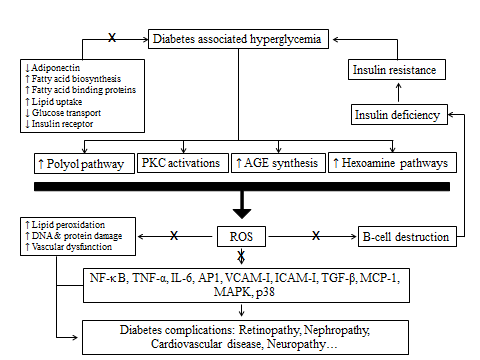 Figure 1 Oxidative stress and its possible pathways leading to diabetes complications. “X” potential sites where aloesin may likely interfere. PKC: Protein kinase C; AGE: Advanced glycation end-products; ROS: Reactive oxygen species; NF-κB: Nuclear factor-kappaB; TNF-α: Tumor necrosis factor alpha; IL-6: Interleukin 6; AP1: Activating protein-1; VCAM-1: Vascular cell adhesion molecule-1; ICAM-1: Intercellular Adhesion Molecule 1; TGF-β: Transforming growth factor beta; MCP-1: Monocyte chemotactic protein; MAPK, p38: Mitogen-activated protein kinases, p38.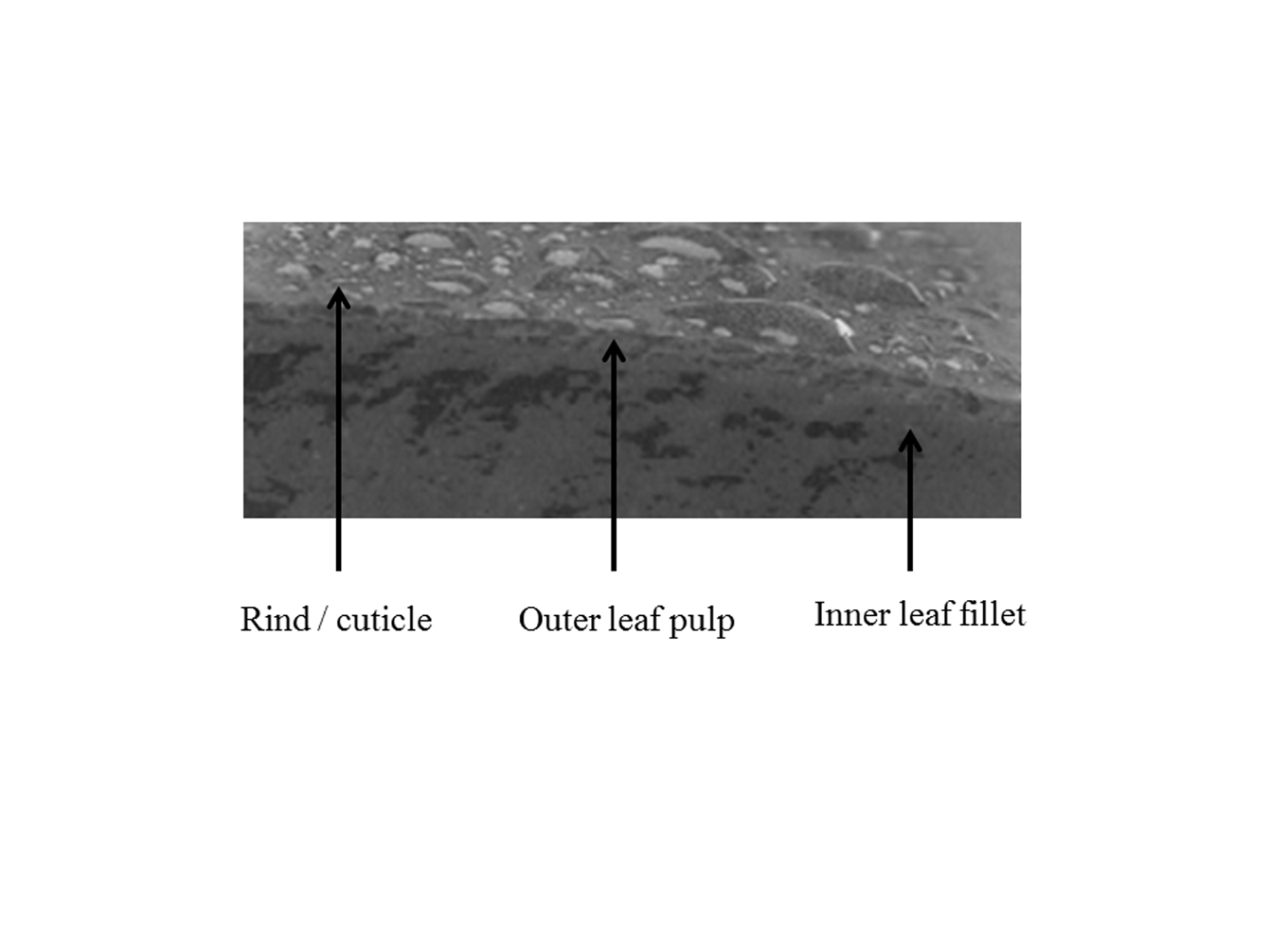 Figure 2 Cross-section of Aloe.